Year 5  standard elaborationsNotesThe SEs for Mathematics are organised using the Mathematical proficiencies. The Mathematical proficiencies include Understanding, Fluency, Reasoning and Problem-solving. The Mathematical proficiencies represent the valued features or assessable elements.For a specific assessment task, the standard elaborations description (in the previous table) can be modified to include task-specific content. Task-specific content can be drawn from an aspect of the achievement standard and the related content description/s which are aligned to the Mathematical proficiencies being assessed. Table 1 provides examples of how content can be related to the standard elaborations valued features for task-specific marking guides at a C standard. Table 2 helps clarify key terms from the standard descriptors in the Mathematics SEs and should be used in conjunction with the ACARA Australian Curriculum Mathematics glossary: https://v9.australiancurriculum.edu.au/content/dam/en/curriculum/ac-version-9/downloads/mathematics/mathematics-glossary-v9.docx 	Table 1: Examples of how content can be related to the SE valued features for task-specific marking guides at a C standardTable 2: Key terms used in Mathematics SEs © State of Queensland (QCAA) 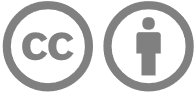 Licence: https://creativecommons.org/licenses/by/4.0 | Copyright notice: www.qcaa.qld.edu.au/copyright — lists the full terms and conditions, which specify certain exceptions to the licence. | Attribution: (include the link): © State of Queensland (QCAA) 2024Unless otherwise indicated material from Australian Curriculum is © ACARA 2010–present, licensed under CC BY 4.0. For the latest information and additional terms of use, please check the Australian Curriculum website and its copyright notice.Year 5 standard elaborations — 
Australian Curriculum v9.0:  PurposeThe standards elaborations (SEs) have been designed to support teachers to connect curriculum to evidence in assessment so that students are assessed on what they have had the opportunity to learn. The SEs can be used to:  make consistent and comparable judgments, on a five-point scale, about the evidence of learning in a folio of student work across a year/band develop task-specific standards (or marking guides) for individual assessment tasksquality assure planning documents to ensure coverage of the achievement standard across a year/band.StructureThe SEs have been developed using the Australian Curriculum achievement standard. The achievement standard for Mathematics describes what students are expected to know and be able to do at the end of each year. Teachers use the SEs during and at the end of a teaching period to make on-balance judgments about the qualities in student work that demonstrate the depth and breadth of their learning. The Mathematics SEs have been organised using the Mathematical proficiencies. Performance across the five-point scale is frequently described in terms of complexity and familiarity of the standards descriptor being assessed. Across the standards elaborations in Year 3 to Year 6, this is described using: A — unfamiliar, B — complex familiar, C — simple familiar, D — some simple familiar, E — isolated and obvious. In Queensland, the achievement standard represents the C standard — a sound level of knowledge and understanding of the content, and application of skills. The SEs are presented in a matrix where the discernible differences and/or degrees of quality between each performance level are highlighted. Teachers match these discernible differences and/or degrees of quality to characteristics of student work to make judgments across a five-point scale. Terms are described in the Notes section following the matrix.Year 5 Australian Curriculum:  achievement standardBy the end of Year 5, students use place value to write and order decimals including decimals greater than one. They express natural numbers as products of factors and identify multiples. Students order and represent, add and subtract fractions with the same or related denominators. They represent common percentages and connect them to their fraction and decimal equivalents. Students use their proficiency with multiplication facts and efficient calculation strategies to multiply large numbers by one- and two-digit numbers and divide by single-digit numbers. They check the reasonableness of their calculations using estimation. Students use mathematical modelling to solve financial and other practical problems, formulating and solving problems, choosing arithmetic operations and interpreting results in terms of the situation. They apply properties of numbers and operations to find unknown values in numerical equations involving multiplication and division. Students create and use algorithms to identify and explain patterns in the factors and multiples of numbers.They choose and use appropriate metric units to measure the attributes of length, mass and capacity, and to solve problems involving perimeter and area. Students convert between 12- and 24-hour time. They estimate, construct and measure angles in degrees. Students use grid coordinates to locate and move positions. They connect objects to their two-dimensional nets. Students perform and describe the results of transformations and identify any symmetries.They plan and conduct statistical investigations that collect nominal and ordinal categorical and discrete numerical data using digital tools. Students identify the mode and interpret the shape of distributions of data in context. They interpret and compare data represented in line graphs. Students conduct repeated chance experiments, list the possible outcomes, estimate likelihoods and make comparisons between those with and without equally likely outcomes.Source: Australian Curriculum, Assessment and Reporting Authority (ACARA), Australian Curriculum Version 9.0  for Foundation–10 https://v9.australiancurriculum.edu.au/f-10-curriculum/learning-areas/mathematics/year-5?view=quick&detailed-content-descriptions=0&hide-ccp=0&hide-gc=0&side-by-side=1&strands-start-index=0&subjects-start-index=0 Note: The Mathematics SEs are organised by the Mathematical proficiencies. The proficiencies represent the actions students demonstrate when working mathematically. The proficiencies are embedded as verbs in the achievement standard and related content descriptions. For further information about the connections between the achievement standard aspects and the standard elaborations see Table 1 on page 4.ABCDEThe folio of student work contains evidence of the following:The folio of student work contains evidence of the following:The folio of student work contains evidence of the following:The folio of student work contains evidence of the following:The folio of student work contains evidence of the following:Mathematical proficienciesUnderstandingaccurate and consistent identification, representation, description and connection of mathematical concepts and relationships in unfamiliar, complex familiar, and simple familiar situationsaccurate identification, representation, description and connection of mathematical concepts and relationships in complex familiar and simple familiar situationsidentification, representation, description and connection of mathematical concepts and relationships in simple familiar situationspartial identification, representation and description of mathematical concepts and relationships in some simple familiar situationsfragmented identification, representation and description of mathematical concepts and relationships in isolated and obvious situationsMathematical proficienciesFluencychoice, use and application of comprehensive facts, definitions, and procedures to find solutions in unfamiliar, complex familiar, and simple familiar situationschoice, use and application of effective facts, definitions, and procedures to find solutions in complex familiar and simple familiar situationschoice, use and application of facts, definitions, and procedures to find solutions in simple familiar situationschoice and use of partial facts, definitions, and procedures to find solutions in some simple familiar situationschoice and use of fragmented facts, definitions and procedures to find solutions in isolated and obvious situationsMathematical proficienciesReasoningcomprehensive explanation of mathematical thinking, strategies used, and conclusions reached in unfamiliar, complex familiar, and simple familiar situationsdetailed explanation of mathematical thinking, strategies used, and conclusions reached in complex familiar and simple familiar situationsexplanation of mathematical thinking, strategies used, and conclusions reached in simple familiar situationspartial explanation of mathematical thinking, strategies used, and conclusions reached in some simple familiar situationsfragmented explanation of mathematical thinking, strategies used, and conclusions reached in isolated and obvious situationsMathematical proficienciesProblem-solvingpurposeful use of problem-solving approaches to find solutions to problems.effective use of problem-solving approaches to find solutions to problems. use of problem-solving approaches to find solutions to problems. partial use of problem-solving approaches to make progress towards finding solutions to problems.fragmented use of problem-solving approaches to make progress towards finding solutions to problems.Keyshading emphasises the qualities that discriminate between the A–E descriptorsAspect of the achievement standardRelated content description/sSE valued features (Mathematical proficiencies)Examples of how content can be related to the SE valued features Students use place value to write and order decimals including decimals greater than one.Numberinterpret, compare and order numbers with more than 2 decimal places, including numbers greater than one, using place value understanding; represent these on a number line AC9M5N01Fluencyusing place value to write and order decimals including decimals greater than oneThey express natural numbers as products of factors and identify multiples.Numberexpress natural numbers as products of their factors, recognise multiples and determine if one number is divisible by another AC9M5N02Understandingidentifying multiplesThey express natural numbers as products of factors and identify multiples.Numberexpress natural numbers as products of their factors, recognise multiples and determine if one number is divisible by another AC9M5N02Fluencyexpressing natural numbers as products of factorsStudents order and represent, add and subtract fractions with the same or related denominators.Numbercompare and order fractions with the same and related denominators including mixed numerals, applying knowledge of factors and multiples; represent these fractions on a number line AC9M5N03Understandingrepresenting fractions with the same or related denominatorsStudents order and represent, add and subtract fractions with the same or related denominators.Numbercompare and order fractions with the same and related denominators including mixed numerals, applying knowledge of factors and multiples; represent these fractions on a number line AC9M5N03Fluencyordering fractions with the same or related denominatorsadding fractions with the same or related denominatorssubtracting fractions with the same or related denominatorsThey represent common percentages and connect them to their fraction and decimal equivalents.Numberrecognise that 100% represents the complete whole and use percentages to describe, represent and compare relative size; connect familiar percentages to their decimal and fraction equivalents AC9M5N04Understanding representing common percentagesconnecting percentages to their fraction and decimal equivalentsStudents use their proficiency with multiplication facts and efficient calculation strategies to multiply large numbers by one- and two-digit numbers and divide by single-digit numbers.Numbersolve problems involving multiplication of larger numbers by one- or two-digit numbers, choosing efficient calculation strategies and using digital tools where appropriate; check the reasonableness of answers AC9M5N06solve problems involving division, choosing efficient strategies and using digital tools where appropriate; interpret any remainder according to the context and express results as a whole number, decimal or fraction AC9M5N07Algebrarecognise and explain the connection between multiplication and division as inverse operations and use this to develop families of number facts AC9M5A01Fluencymultiplying large numbers by one-digit numbers using proficiency with multiplication facts and efficient calculation strategiesmultiplying large numbers by two-digit numbers using proficiency with multiplication facts and efficient calculation strategiesdividing large numbers by single-digit numbers using proficiency with multiplication facts and efficient calculation strategiesThey check the reasonableness of their calculations using estimation.Numbercheck and explain the reasonableness of solutions to problems including financial contexts using estimation strategies appropriate to the context AC9M5N08Reasoningchecking the reasonableness of calculations using estimationStudents use mathematical modelling to solve financial and other practical problems, formulating and solving problems, choosing arithmetic operations and interpreting results in terms of the situation.Numbersolve problems involving division, choosing efficient strategies and using digital tools where appropriate; interpret any remainder according to the context and express results as a whole number, decimal or fraction AC9M5N07use mathematical modelling to solve practical problems involving additive and multiplicative situations including financial contexts; formulate the problems, choosing operations and efficient calculation strategies, using digital tools where appropriate; interpret and communicate solutions in terms of the situation AC9M5N09Understanding formulating financial and other practical problemsStudents use mathematical modelling to solve financial and other practical problems, formulating and solving problems, choosing arithmetic operations and interpreting results in terms of the situation.Numbersolve problems involving division, choosing efficient strategies and using digital tools where appropriate; interpret any remainder according to the context and express results as a whole number, decimal or fraction AC9M5N07use mathematical modelling to solve practical problems involving additive and multiplicative situations including financial contexts; formulate the problems, choosing operations and efficient calculation strategies, using digital tools where appropriate; interpret and communicate solutions in terms of the situation AC9M5N09Fluencysolving financial and other practical problems, choosing arithmetic operationsStudents use mathematical modelling to solve financial and other practical problems, formulating and solving problems, choosing arithmetic operations and interpreting results in terms of the situation.Numbersolve problems involving division, choosing efficient strategies and using digital tools where appropriate; interpret any remainder according to the context and express results as a whole number, decimal or fraction AC9M5N07use mathematical modelling to solve practical problems involving additive and multiplicative situations including financial contexts; formulate the problems, choosing operations and efficient calculation strategies, using digital tools where appropriate; interpret and communicate solutions in terms of the situation AC9M5N09Reasoning interpreting results related to mathematical modelling problems in terms of the situationStudents use mathematical modelling to solve financial and other practical problems, formulating and solving problems, choosing arithmetic operations and interpreting results in terms of the situation.Numbersolve problems involving division, choosing efficient strategies and using digital tools where appropriate; interpret any remainder according to the context and express results as a whole number, decimal or fraction AC9M5N07use mathematical modelling to solve practical problems involving additive and multiplicative situations including financial contexts; formulate the problems, choosing operations and efficient calculation strategies, using digital tools where appropriate; interpret and communicate solutions in terms of the situation AC9M5N09Problem-solvingusing mathematical modelling to solve financial and other practical problemsThey apply properties of numbers and operations to find unknown values in numerical equations involving multiplication and division.Algebrarecognise and explain the connection between multiplication and division as inverse operations and use this to develop families of number facts AC9M5A01find unknown values in numerical equations involving multiplication and division using the properties of numbers and operations AC9M5A02Fluencyapplying properties of numbers and operations to find unknown values in numerical equations involving multiplication and divisionStudents create and use algorithms to identify and explain patterns in the factors and multiples of numbers.Algebracreate and use algorithms involving a sequence of steps and decisions and digital tools to experiment with factors, multiples and divisibility; identify, interpret and describe emerging patterns AC9M5N010Understanding identifying patterns in the factors and multiples of numbersStudents create and use algorithms to identify and explain patterns in the factors and multiples of numbers.Algebracreate and use algorithms involving a sequence of steps and decisions and digital tools to experiment with factors, multiples and divisibility; identify, interpret and describe emerging patterns AC9M5N010Fluencyusing algorithms to identify patterns in the factors and multiples of numbersStudents create and use algorithms to identify and explain patterns in the factors and multiples of numbers.Algebracreate and use algorithms involving a sequence of steps and decisions and digital tools to experiment with factors, multiples and divisibility; identify, interpret and describe emerging patterns AC9M5N010Reasoningexplaining patterns in the factors and multiples of numbersStudents create and use algorithms to identify and explain patterns in the factors and multiples of numbers.Algebracreate and use algorithms involving a sequence of steps and decisions and digital tools to experiment with factors, multiples and divisibility; identify, interpret and describe emerging patterns AC9M5N010Problem-solvingcreating algorithmsThey choose and use appropriate metric units to measure the attributes of length, mass and capacity, and to solve problems involving perimeter and area.Measurementchoose appropriate metric units when measuring the length, mass and capacity of objects; use smaller units or a combination of units to obtain a more accurate measure AC9M5M01solve practical problems involving the perimeter and area of regular and irregular shapes using appropriate metric units AC9M5M02Fluencychoosing and using appropriate metric units to measure the attributes oflength masscapacitysolving problems involving perimeterareaStudents convert between 12- and 24-hour time.Measurementcompare 12- and 24-hour time systems and solve practical problems involving the conversion between them AC9M5M03Fluencyconverting between 12- and 24-hour timeThey estimate, construct and measure angles in degrees.Measurementestimate, construct and measure angles in degrees, using appropriate tools including a protractor, and relate these measures to angle names AC9M5M04Fluencyestimating and measuring angles in degrees constructing angles in degreesStudents use grid coordinates to locate and move positions.Spaceconstruct a grid coordinate system that uses coordinates to locate positions within a space; use coordinates and directional language to describe position and movement AC9M5SP02Fluencyusing grid coordinates to locate positions move positionsThey connect objects to their two-dimensional nets.Spaceconnect objects to their nets and build objects from their nets using spatial and geometric reasoning AC9M5SP01Understanding connecting objects to their two-dimensional netsStudents perform and describe the results of transformations and identify any symmetries.Spacedescribe and perform translations, reflections and rotations of shapes, using dynamic geometric software where appropriate; recognise what changes and what remains the same, and identify any symmetries AC9M5SP03Understanding describing the results of transformations identifying any symmetriesStudents perform and describe the results of transformations and identify any symmetries.Spacedescribe and perform translations, reflections and rotations of shapes, using dynamic geometric software where appropriate; recognise what changes and what remains the same, and identify any symmetries AC9M5SP03Fluency performing transformationsThey plan and conduct statistical investigations that collect nominal and ordinal categorical and discrete numerical data using digital tools.Statisticsacquire, validate and represent data for nominal and ordinal categorical and discrete numerical variables, to address a question of interest or purpose using software including spreadsheets; discuss and report on data distributions in terms of highest frequency (mode) and shape, in the context of the data AC9M5ST01plan and conduct statistical investigations by posing questions or identifying a problem and collecting relevant data; choose appropriate displays and interpret the data; communicate findings within the context of the investigation AC9M5ST03Fluencycollecting nominal and ordinal categorical and discrete numerical data using digital toolsThey plan and conduct statistical investigations that collect nominal and ordinal categorical and discrete numerical data using digital tools.Statisticsacquire, validate and represent data for nominal and ordinal categorical and discrete numerical variables, to address a question of interest or purpose using software including spreadsheets; discuss and report on data distributions in terms of highest frequency (mode) and shape, in the context of the data AC9M5ST01plan and conduct statistical investigations by posing questions or identifying a problem and collecting relevant data; choose appropriate displays and interpret the data; communicate findings within the context of the investigation AC9M5ST03Problem-solvingplanning and conducting statistical investigationsStudents identify the mode and interpret the shape of distributions of data in context.Statisticsacquire, validate and represent data for nominal and ordinal categorical and discrete numerical variables, to address a question of interest or purpose using software including spreadsheets; discuss and report on data distributions in terms of highest frequency (mode) and shape, in the context of the data AC9M5ST01Understandingidentifying the modeStudents identify the mode and interpret the shape of distributions of data in context.Statisticsacquire, validate and represent data for nominal and ordinal categorical and discrete numerical variables, to address a question of interest or purpose using software including spreadsheets; discuss and report on data distributions in terms of highest frequency (mode) and shape, in the context of the data AC9M5ST01Reasoninginterpreting the shape of distributions of data in contextThey interpret and compare data represented in line graphs.Statisticsinterpret line graphs representing change over time; discuss the relationships that are represented and conclusions that can be made AC9M5ST02Understandinginterpreting data represented in line graphsThey interpret and compare data represented in line graphs.Statisticsinterpret line graphs representing change over time; discuss the relationships that are represented and conclusions that can be made AC9M5ST02Reasoningcomparing data represented in line graphsStudents conduct repeated chance experiments, list the possible outcomes, estimate likelihoods and make comparisons between those with and without equally likely outcomes.Probability list the possible outcomes of chance experiments involving equally likely outcomes and compare to those which are not equally likely AC9M5P01conduct repeated chance experiments including those with and without equally likely outcomes, observe and record the results; use frequency to compare outcomes and estimate their likelihoods AC9M5P02Fluency listing possible outcomesestimating likelihoodsStudents conduct repeated chance experiments, list the possible outcomes, estimate likelihoods and make comparisons between those with and without equally likely outcomes.Probability list the possible outcomes of chance experiments involving equally likely outcomes and compare to those which are not equally likely AC9M5P01conduct repeated chance experiments including those with and without equally likely outcomes, observe and record the results; use frequency to compare outcomes and estimate their likelihoods AC9M5P02Reasoningmaking comparisons between outcomes with and without equal likelihoods Students conduct repeated chance experiments, list the possible outcomes, estimate likelihoods and make comparisons between those with and without equally likely outcomes.Probability list the possible outcomes of chance experiments involving equally likely outcomes and compare to those which are not equally likely AC9M5P01conduct repeated chance experiments including those with and without equally likely outcomes, observe and record the results; use frequency to compare outcomes and estimate their likelihoods AC9M5P02Problem-solvingconducting repeated chance experimentsTermDescriptionSimple familiarProblems of this degree of difficulty require students to demonstrate knowledge and understanding of the subject matter and application of skills in a situation where:relationships and interactions are obvious and have few elements; and all of the information to solve the problem is identifiable; that is the required procedure is clear from the way the problem is posed, or in a context that has been a focus of prior learning.Students are not required to interpret, clarify and analyse problems to develop responses.Complex familiarProblems of this degree of difficulty require students to demonstrate knowledge and understanding of the subject matter and application of skills in a situation where:  relationships and interactions have a number of elements, such that connections are made with subject matter within and/or across the strands of mathematics; andall of the information to solve the problem is identifiable; that is  the required procedure is clear from the way the problem is posed, or  in a context that has been a focus of prior learning. Some interpretation, clarification and analysis will be required to develop responses.Creating complex familiar examples may consist in making changes to any of the following, including the:number of steps required to solve the problem/situationchanges to increments, benchmarks or scale number of attributes considered.UnfamiliarProblems of this degree of difficulty require students to demonstrate knowledge and understanding of the subject matter and application of skills in a situation where: relationships and interactions have a number of elements, such that connections are made with subject matter within and/or across the strands of mathematics; and all the information to solve the problem is not immediately identifiable; that is the required procedure is not clear from the way the problem is posed, and in a context in which students have had limited prior experience. Students interpret, clarify and analyse problems to develop responses. Creating unfamiliar examples may consist in making changes to any of the following, including the:context for application, e.g. financial, measurement, spatial or statisticaltype of representation, e.g. physical, visual or symbolicorientation of representation, e.g. horizontal or verticalmerge of subject matter/concepts from across different strands.